     ПЛАНкомплектования педагогическими кадрами в МДОУ д/с № 6 «Колокольчик» на 2022 – 2023г.Заведующий д/с ___________________  Л.А.Шумилова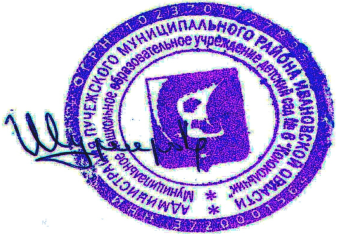 №№Занимаемая должностьФ.И.О. (полностью)Дата рожденияОбразование(учебное заведение, когда, специальность по диплому)Пед. стажПед. стаж в данном учр.Кол-во ставоксогласно штатным расписаниямДата курсовой подготовкиДата прохождения аттестации   и квалификацион-ная категорияНаграды11ЗаведующийШумилова Лариса Александровна14.07.1963ШГПУ 29.04.1998г.Преподаватель психолого –педагогических дисциплин. Организатор по дошкольному образованию. Детский практический психолог. 24г. 6 л.        178/79 – 1088 Санкт – Петербург декабрь 2021г. «Безопасность и антитеррористическая защищенность образовательной организации»        -Почётная грамота Отдела образования  2018г.Благодарность департамента образования Ивановской области2Старший воспитательТрапезина Елена Константиновна28.11.1960Шуйский педагогический институт ИВ 56985530.06 1982Учитель начальных классов 40 лет13 лет178/79 - 234Санкт – ПетербургДекабрь 2021г.«Старший воспитатель ДО: планирование и методическое руководство образовательным процессом в рамках профессионального стандарта и ФГОС ДО»Апрель  2019г.Высшая квалификацион-ная категорияПочетная грамота Департамента образованияИвановской области 2007г.Почётная грамота Отдела образования  2018г.3воспитательСоколова Надежда Львовна20.11.1957 Кинешемское педагогическое училище АТ 443273 25.06.79Воспитатель детского сада 45 л.43 г.1,5  78/60-2031Октябрь 2020г.«Организация образовательного процесса в дошкольной организации в соответствии с ФГОС ДО»Санкт - Петербург Март 2019г.1квалификационная  категория Почетная грамота Департамента образования Ивановской области4воспитательИльичева Наталья Вячеславовна01.10.1969 Кинешемский педагогический колледж СТ 0702957 14. 06. 01Воспитатель детей дошкольного возраста  35 л.29 л.1,5 78\60 – 1297Октябрь 2020Санкт – Петербург«ФГОС ДО: организация разносторонней и полноценной образовательной деятельности в группах раннего возраста» Апрель 2019г. Высшая квалификацион-ная категория   Почетная  грамота Департамента  образования Ивановской области 2007Почетная  грамота Главы Пучежского муниципального района 2019Почетная грамота Отдела  образования  и делам молодежи администрации Пучежского района 2022 5воспитательАфанасьева Вера Валентиновна14.02.1971 24 года Ивановский государственный университет103724 2404630№245 бакалавр по направлению: специальное (дефектологическое) образование32г.13 лет1.5  «Организация образовательного процесса ребенка дошкольного возраста с учетом его особых образовательных потребностей» Санкт – Петербургский ЦДПО 15.06.-30.06.2022г. Апрель 2019г.Высшая квалификацион-ная категория   Почетная грамота Отдела  образования  и делам молодежи администрации Пучежского района 2018г.Благодарность Департамента образования Ивановской области  2019г. 6воспитательМалафеева Ольга Михайловна26.07.1972 Шуйский педагогический институт ЭВ 297689 01.07.94Учитель трудового обучения24г.13лет1.578/60-2027 октябрь 2020г.Санкт – Петербург«Организация образовательного процесса в дошкольной организации в соответствии с ФГОС ДО» Апрель 2019г.1квалификационная  категорияБлагодарность Отдела образования Пучежского муниципального района 2015гПочетная грамота Отдела  образования  и делам молодежи администрации Пучежского района 2022 7воспитательАстафьева Екатерина Дмитриевна29.03.1994Ивановский государственный университет№28106.07.2016г. психолого –педагогическое образование5г.6 л.Декретный отпуск №78/44 – 744 31.10.2019Санкт - ПетербургДекабрь 2020г. 1квалификационная  категория8воспитательЛисина Марина Сергеевна07.05.20212Кинешемский педагогический колледж» г. Кинешма Ивановская область №0012 27.06.2015г. воспитатель детей дошкольного возраста7 л.1 г.1,5 78/79 – 464Декабрь 2021Санкт – Петербург«Профессиональный стандарт «Педагог дошкольного образования»: педагогическая деятельность по реализации образовательных программ в дошкольном образовании и ее организационно – методическое обеспечение»15.12.2017г. 1квалификационная  категорияБлагодарственное письмо ОО и делам молодежи 2017г.